Курс вязания крючкомКаталог уроков в Видео Форматедля желающих овладеть искусством вязания крючком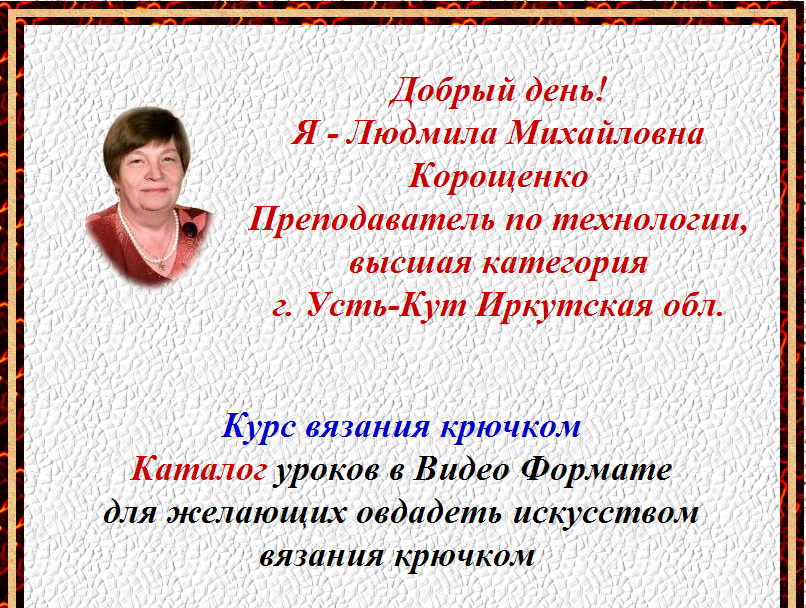 http://mnogouspeha.ru/uroki/K_k_vjsanie.html